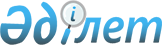 О внесении изменений в решение Жалагашского районного маслихата от 27 декабря 2022 года №31-12 "О бюджете сельского округа Мадениет на 2023-2025 годы"
					
			С истёкшим сроком
			
			
		
					Решение Жалагашского районного маслихата Кызылординской области от 12 декабря 2023 года № 11-3. Прекращено действие в связи с истечением срока
      Жалагашский районный маслихат РЕШИЛ:
      1. Внести в решение Жалагашского районного маслихата "О бюджете сельского округа Мадениет на 2023-2025 годы" от 27 декабря 2022 года № 31-12 следующие изменения:
      пункт 1 изложить в новой редакции:
      "1. Утвердить бюджет сельского округа Мадениет на 2023 – 2025 годы согласно приложениям 1, 2 и 3 к настоящему решению соответственно, в том числе на 2023 год в следующих объемах:
      1) доходы – 104 577 тысяч тенге, в том числе:
      налоговые поступления – 5 592 тысяч тенге;
      неналоговые поступления – 0;
      поступления от продажи основного капитала – 0;
      поступления трансфертов – 98 985 тысяч тенге;
      2) затраты – 105 056,8 тысяч тенге;
      3) чистое бюджетное кредитование – 0;
      бюджетные кредиты – 0;
      погашение бюджетных кредитов – 0;
      4) сальдо по операциям с финансовыми активами – 0;
      приобретение финансовых активов – 0;
      поступления от продажи финансовых активов государства – 0;
      5) дефицит (профицит) бюджета – - 479,8 тысяч тенге;
      6) финансирование дефицита (использование профицита) бюджета– 479,8 тысяч тенге;
      поступление займов – 0;
      погашение займов – 0;
      используемые остатки бюджетных средств – 479,8 тысяч тенге.";
      приложения 1 указанному решению изложить в новой редакции согласно приложению к настоящему решению.
      2. Настоящее решение вводится в действие с 1 января 2023 года. Бюджет сельского округа Мадениет на 2023 год
					© 2012. РГП на ПХВ «Институт законодательства и правовой информации Республики Казахстан» Министерства юстиции Республики Казахстан
				
      Председатель Жалагашского районного маслихата

Елеусинов У.
Приложение к решению
Жалагашского районного маслихата
от 12 декабря 2023 года № 11-3Приложение 1 к решению
Жалагашского районного маслихата
от 27 декабря 2022 года № 31-12
Категория
Категория
Категория
Категория
Сумма, 
тысяч тенге
Класс
Класс
Класс
Сумма, 
тысяч тенге
Подкласс
Подкласс
Сумма, 
тысяч тенге
Наименование
Сумма, 
тысяч тенге
Доходы
104577
1
Налоговые поступления
5592
1
Подоходный налог
1959
Индивидуальный подоходный налог
1959
04
Hалоги на собственность
3633
1
Hалоги на имущество
104
3
Земельный налог
40
4
Hалог на транспортные средства
3489
2
Неналоговые поступления
0
06
Прочие неналоговые поступления
0
1
Прочие неналоговые поступления
0
3
Поступления от продажи основного капитала
0
01
Продажа государственного имущества, закрепленного за государственными учреждениями
0
1
Продажа государственного имущества, закрепленного за государственными учреждениями
0
4
Поступления трансфертов
98985
02
Трансферты из вышестоящих органов государственного управления
98985
3
Трансферты из районного (города областного значения) бюджета
98985
Функциональная группа
Функциональная группа
Функциональная группа
Функциональная группа
Сумма, 
тысяч тенге
Администратор бюджетных программ
Администратор бюджетных программ
Администратор бюджетных программ
Сумма, 
тысяч тенге
Программа
Программа
Сумма, 
тысяч тенге
Наименование
Сумма, 
тысяч тенге
Затраты
105056,8
01
Государственные услуги общего характера
54312
124
Аппарат акима города районного значения, села, поселка, сельского округа
54312
001
Услуги по обеспечению деятельности акима города районного значения, села, поселка, сельского округа
54312
032
Капитальные расходы подведомственных государственных учреждений и организаций
0
06
Социальная помощь и социальное обеспечение
5175
124
Аппарат акима города районного значения, села, поселка, сельского округа
5175
003
Оказание социальной помощи нуждающимся гражданам на дому
5175
07
Жилищно-коммунальное хозяйство
3233
124
Аппарат акима города районного значения, села, поселка, сельского округа
3233
008
Освещение улиц населенных пунктов
1626
009
Обеспечение санитарии населенных пунктов
962
011
Благоустройство и озеленение населенных пунктов
645
08
Культура, спорт, туризм и информационное пространство
37904
124
Аппарат акима города районного значения, села, поселка, сельского округа
37904
006
Поддержка культурно-досуговой работы на местном уровне
37904
12
Транспорт и коммуникации
1985
124
Аппарат акима города районного значения, села, поселка, сельского округа
1985
045
Капитальный и средний ремонт автомобильных дорог районного значения
1985
13
Прочие
2447,2
124
Аппарат акима города районного значения, села, поселка, сельского округа
2447,2
040
Реализация мероприятий для решения вопросов обустройства населенных пунктов в реализацию мер по содействию экономическому развитию регионов в рамках Программы развития регионов до 2025 года
2447,2
15
Трансферты
0,6
124
Аппарат акима города районного значения, села, поселка, сельского округа
0,6
044
Возврат сумм неиспользованных (недоиспользованных) целевых трансфертов, выделенных из республиканского бюджета за счет целевого трансферта из Национального фонда Республики Казахстан
0,1
048
Возврат неиспользованных (недоиспользованных) целевых трансфертов
0,5
Дефицит (профицит) бюджета
-479,8
Финансирование дефицита (использование профицита) бюджета
479,8
8
Используемые остатки бюджетных средств
479,8
1
Свободные остатки бюджетных средств
479,8